MUNICIPIUL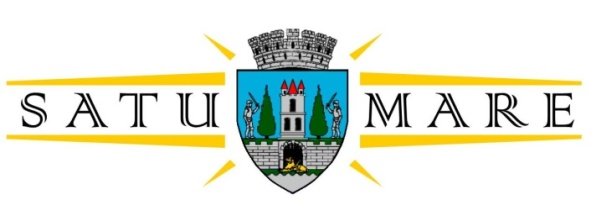 Birou de consultanta tehnica si supervizare lucrariPiaţa 25 Octombrie 1, Cam. XXI; 440026 Satu MareTelefon: (0261) 807515Nr. 40366/27.08.2018RAPORT  DE  SPECIALITATE la proiectul de hotărâre privind aprobarea Documentației de Avizare a Lucrărilor de Intervenții (DALI) şi a indicatorilor tehnico-economici la obiectivul de investiţie: ,,MODERNIZAREA SI EXTINDEREA TRASEULUI PIETONAL SI VELO IN CENTRUL VECHI DIN MUNICIPIUL SATU MARE”Obectivul general al acestui DALI este ,,Modernizarea și extinderea traseului pietonal și velo în Centrul Vechi din municipiul Satu Mare”, jud. Satu Mare.Prezenta investiție are ca principal obiectiv îmbunătățirea mobilității pietonilor și cicliștilor în zona centrală a mun. Satu Mare, realizându-se astfel și creșterea calității vieții cetățenilor.Modernizarea traseului pietonal și velo propusă în Centrul Vechi și conectarea acestuia la pistele de biciclete din Centrul Nou, la pasarela pentru pietoni și biciclisti peste râul Someș, la pistele de bicicliști propuse a se realiza în municipiul Satu Mare, va juca un rol esenţial în fluidizarea si sporirea siguranţei circulaţiei şi eliminarea blocajelor, în îmbunătăţirea performanţei reţelei de transport existente, prin reducerea costurilor de operare şi a numărului de accidente, creşterea vitezei de deplasare şi îmbunătăţirea gradului de accesibilitate pe direcţiile principale de traversare a localităţii.Necesitatea realizării acestei investiții este datorată și faptului că Primăria municipiului Satu Mare dorește promovarea unor strategii cu emisii scăzute de dioxid de carbon în municipiu, inclusiv promovarea mobilității urbane multimodale durabile, prin investiții bazate pe Planul de mobilitate urbană durabilă a municipiului Satu Mare, care au impact semnificativ la creșterea calității vieții cetățenilor, răspunzând astfel apelului de proiecte cu numarul POR/2017/4/4.1/1 – Axa prioritara 4: Sprijinirea dezvoltarii urbane durabile.	În temeiul art. 41, art. 44 aliniat 1 din Legea nr. 273 din 29.iunie 2006, cu modificarile si completarile ulterioare, privind Finanţele publice locale, cu referire la cheltuielile de investiţii şi documentaţiile tehnico-economice,În conformitate cu prevederile art. 36, aliniat 4, lit.”d”  şi art. 45 aliniat 2 litera “a” din Legea 215/2001, cu modificarile si completarile ulterioare, privind Administraţia publică locală, referitoare la temeiul legal pentru adoptarea hotărârilor.Proiectul - faza DALI -  cu nr.87/2018 a fost realizat de către:Proiectant:		SC ARHABITAT 2015 SRL Satu Mare Proiectul propus vizează reabilitarea integrală a amplasamentului studiat. Astfel, se identifică următoarele categorii de ansambluri la care se propun intervenții:Pista pentru bicicliști:În soluția proiectată pista va avea o lățime de 3,00 m. Pista va permite deplasarea în ambele sensuri pe întreaga sa lungime.Alei pietonale perimetrale: În soluția proiectată, acestea vor avea o lățime variabilă, cuprinsă între 5,00 – 15,00 m. Vor fi delimitate de borduri de trotuar sau borduri carosabile, în funcție de amplasament.Alei pietonale interioare parcului:Spațiile pietonale se vor reface integral și se va înlocui finisajul cu o diversitate de tipuri de pavaj în funcție de utilitatea sau destinația zonei.Carosabilul:	Partea de carosabil este proiectată pentru circulație cu sens unic. Parcările vor fi eliminate în totalitate de pe suprafața studiată. Pe latura sudică (între str.Decebal și str.Al.I.Cuza, se va permite accesul tuturor autovehiculelor, neexistând nici o restricție. Pe latura estică, se va permite accesul vehiculelor doar cu autorizație specială, iar pe latura nordică și pe cea vestică, se va permite accesul autovehiculelor de transport persoane (autobuze, autocare, microbuze) și a autovehiculelor ce obțin autorizație specială. 	Carosabilul proiectat se suprapune în întregime peste o parte a carosabilului existent. În soluția proiectată, carosabilul va avea o lățime de 5,50 m, fiind delimitat de borduri carosabile îngropate. Sistem de iluminat public și ambiental:	Se propune reabilitarea și modernizarea sistemului de iluminat public și ambiental prin înlocuirea integrală a corpurilor de iluminat de pe ansamblul studiat.	Pentru iluminarea zonei teraselor și interiorul parcului se vor monta un număr de 76 de bucăți de stâlpi de iluminat ornamentali metalici echipați cu corp de iluminat LED. Pentru iluminarea carosabilului și pistelor de biciclete se vor monta un număr de 51 de bucăți de stâlpi de iluminat ornamentali,echipați cu corpuri de iluminat LED. Evacuarea apelor pluviale:Se va realiza printr-o serie de rigole acoperite de unde apa va fi redirecționată spre canalizarea propusă, la care se va racorda. Înlocuire rețele de apă și canalizare:	Rețelele de apă și de canalizare existente și învechite vor fi înlocuite, inclusiv branșamentele și racordurile. Conductele de apă existente vor fi înlocuite cu conducte de polietilenă PEHD, iar cele de canalizare se înlocuiesc cu conducte din PVC-KG.Vanele existente din căminele reabilitate se vor înlocui cu vane noi cu același  diametru precum cele existente.Se propune înlocuirea căminelor de vane aferente conductelor de apă în număr de 6 buc și a căminelor de vizitare aferente rețelei de canalizare, în număr de 23 buc.Se propune de asemenea amplasarea unui număr de 8 hidranți, DN80mm supraterani pe locul celor existenți.Pe amplasamentul studiat vor fi amplasate două țâșnitori (cișmele). Spațiul verde:Vegetația din interiorul spațiului studiat a fost cartată, iar pe baza unui sistem de punctare s-a determinat starea fiecărui element. Astfel dintr-un total de 370 de arbori și arbuști se propune tăierea unui număr de 95 de arbuști și 85 de arbori.Aliniamentele existente de copaci se vor completa cu un număr de 268 de arbori care împreună cu arborii și arbuștii existenți păstrați constituie un total de 458 de bucăți.Fântâna arteziană:Se propune a se realiza o fântână arteziană cu o suprafață totală de 197,60 mp și dimensiunile maxime în plan de 7,60 m lățime și 26,00 m lungime.Se vor prevedea sisteme de filtrare mecanică și tratare chimică a apei.Suprafața destinată acestei instalații va fi înconjurată de o rigolă de 20 cm lățime care va colecta în totalitate apa utilizată și o va redirecționa spre un bazin de colectare unde aceasta va fi filtrată și reintrodusă în circuitul de apă. Pentru alimentarea cu apă a căminului tehnic de la fântâna arteziană proiectată se propune o conductă de apă din PEHD cu diametrul de 63 mm cu lungimea de 30 m.Grupurile sanitare:	Grupurile sanitare din colțul de sud-vest se vor reabilita și se vor extinde pentru a asigura accesul persoanelor cu dizabilități motorii.Deasupra construcției existente se propune realizarea unei structuri înclinate de tip pergolă pe care să se cațere plante pentru a oferi un aspect mai plăcut zonei.Mobilier:Obiectele de mobilier propuse sunt:-Bancă tip 1: module din beton de culoare albă/gri deschis care permit articularea spațiului prin posibilitățile multiple de așezare. -Bancă tip 2: mobilier cu posibilitate de realizare la mai multe dimensiuni, alcătuit din structură de aluminiu cu șezutul și spătarul din lamele de lemn. - Bancă tip 3: mobilier alcătuit din structură de oțel acoperită cu lamele din lemn.- Mese cu băncuțe: în apropierea spațiului pentru tineri și copii. - Bancă unicat: în zona centrală a parcului realizat pe structură metalică și acoperit cu lemn. Pe amplasamentul studiat se propune de asemenea amplasarea următoarelor obiecte: coșuri de gunoi, dispensere de pungi igienice pentru dejecții canine, rastele de biciclete, grătare de protecție pentru copaci, cișmea poziționată în două puncte opuse ale parcului. Pentru reglementarea accesului autovehiculelor se vor implementa o serie de bolarzi conectați la sistemul electric. Aceștia sunt propuși la intersecțiile dintre carosabilul cu acces restricționat și cel cu acces nerestricționat..CARACTERISTICI TEHNICE – SITUAŢIA PROPUSĂPrincipalii indicatori ai proiectului propus: Suprafața totală studiată: 40.319,00 mp = 18.504 (nr. cad.15133) + 21.815 (nr. cad.171932)Spațiile verzi propuse cuprind: Plante de sezon 		5 350,00 mp Plante perene		  	   759,50 mp Gazon simplu 	 		6 909,40 mp Gazon decorativ 	    	   330,00 mp Zonă de arbuști 		1 500,00 mp Total spații verzi  	           14 848,90 mp Arbori și arbuști Total existenți: 		           370 buc. Arbori propuși a fi tăiați: 	             85 buc. Arbuști propuși a fi tăiați:                   95 buc. Arbori propuși a fi amplasați:           268 buc. Total arbori și arbuști în final:     458 buc.În spațiul pietonal sunt incluse:Loc de relaxare copii și tineri:	 579,37 mp Loc de relaxare persoane vârstnice: 	 450,64 mp Pista de bicicliști propusă: Lungime: 		799,50 ml Lățime: 	    	     3,00 m Suprafață:  	           2 398,50 mp Carosabil propus: Lățime: 		       5,50 m Suprafață carosabil:   4 353,90 mpINDICATORI TEHNICO-ECONOMICI PROPUȘI ÎN PROIECT:  	Valoarea totală a investiției:            	16.045.689,78  lei (fără TVA), din care: Construcții-Montaj:  			12.023.609,85  lei (fără TVA)Lista standardelor de cost, aprobată în cadrul HG nr.363/14.04.2010, nu cuprinde standard pentru obiective de investiții constând în modernizarea și extinderea traseelor pietonale și velo.Evaluarea s-a facut pe baza listelor de cantităti, asumate de catre proiectant.Supunem spre aprobare proiectul de hotărâre privind aprobarea DALI şi a indicatorilor tehnico-economici la obiectivul de investiţii ,,Modernizarea si extinderea traseului pietonal si velo in Centrul Vechi din municipiul Satu Mare”.Şef Serviciu,						Director executiv,   ing. Criste Florin Calin				   	 Ursu LucicaAnexe:- referat nr. 39851/22.08.2018 privind înaintarea spre analiză şi avizare comisiei tehnico-economice a DALI şi a indicatorilor  tehnico-economici la obiectivul de investiţii ,,Modernizarea si extinderea traseului pietonal si velo in Centrul Vechi din municipiul Satu Mare”,- Proces - Verbal al comisiei de avizare tehnico-economica nr.40184/24.08.2018,- proiect nr.87/2018 - Documentatia de Avizare a Lucrarilor de Interventii.Întocmit Ing. Erdei M.Ildikó2 ex.Existent   mp Existent   mp    Propus        mp Spații verzi 13 692,35 14 848,90 Trotuare/pietonal 12 994,80 18 287,40 Carosabil 13 111,60 4 353,90 Pistă de biciclete 0 2 398,40 Fântâni arteziene 401,40 197,60 Grupuri sanitare 70,00 181,00 Statui 48,85 51,80 Total: 40 319,00 40 319,00 